Ceux qui aiment Dieu travaillent ensemble
comme un corpsPrière. « Cher Seigneur, veuille employer cette étude pour aider les enfants à se servir les uns les autres selon la capacité de chacun, collaborant comme les membres du corps. »Choisissez quelconques de ces activités pour enfants, selon leurs âges et le temps disponible.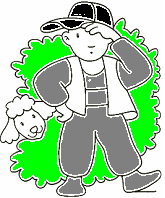 Remonter un puzzle d’image.Dessiner un contour simple du corps d’un enfant sur un grand morceau de papier, le montrer aux enfants. Coupez-le en morceaux et donner à chaque enfant au moins un morceau. Faites aux enfants remonter le puzzle, en rejoignant les morceaux comme il faut. Faire aux enfants plus âgés aider les plus jeunes.Si le groupe est petit, alors on pourrait découper les morceaux à l’avance, les cacher à divers endroits dans la salle. Laisser les enfants les rechercher.Si le groupe est nombreux, alors découpez en morceaux, à l’avance, plusieurs images en les maintenant séparés. Séparer les enfants en plusieurs groupes et donner à chaque groupe une image découpée.Inviter chaque enfant à dire une chose que Dieu veut qu’il fasse, alors qu’il ajoute son morceau de papier à l’image. Par exemples : obéir à mes parents, avoir confiance en Dieu, aimer Dieu, aimer d’autres, pardonner à mes ennemis, servir d’autres, donner, parler aux gens au sujet de Jésus, adorer, prier, lire la Bible…Faire aux enfants plus âgés aider les plus jeunes à penser à des choses que Dieu veut qu’ils fassent.Faites à un enfant plus âgé ou un enseignant exposer la figure du corps selon 1 Corinthiens 12 : 4 à 26. Il pourrait dire comment : Nous comparons notre congrégation à un corps, parce que nous tous, nous appartenons à notre Seigneur Jésus le Christ, car il est notre chef, et nous sommes son corps.Dieu donne aux membres de la congrégation des fonctions spéciales à faire en se servant les uns les autres.Ces personnes qui ont des fonctions spéciales sont comme les membres de nos corps qui fonctionnent ensemble.Poser des questions au sujet de la façon dont tous fonctionnent comme un corps. [Une réponse suit chaque question.]Quelles sont quelques fonctions que les gens peuvent avoir dans la congrégation ? [Voir les versets 8 à 10]Qui donne à chacun ses dons de l’Esprit ? [11]Dans quoi l’Esprit Saint baptise-t-il ceux qui croient en Christ ? [12 à 14]Qui manquerait à un corps qui n’était qu’un œil ? [17]Que font les autres quand un membre du corps souffre ou reçoit un honneur ? [26]Faire à des enfants exposer comment le corps agit alors que des gens ne collaborent avec les autres : Expliquer que les pieds sont les gens qui apportent les Bonnes Nouvelles de Dieu à d’autres endroits. Dites alors : « Montrez-nous comment le corps marcherait si un de ces pieds ne fonctionnait pas. » (Faire aux enfants sauter à cloche-pied.)Faire de même pour les yeux (c’est-à-dire, les gens qui voient clair ce que Dieu veut que le corps fasse). Dramatisez des parties de 1 Corinthiens chapitre 12.Arrangez avec le chef du culte pour que les enfants présentent aux adultes un bref drame. Faites aux enfants plus âgés préparer le drame suivant. On pourrait n’employer que des parties de ce drame.Faire à un enfant plus âgé jouer le rôle de Voix de Dieu.Faire à un enseignant ou à un enfant plus âgé qui parle bien jouer le rôle de Professeur.Faire à d’autres enfants jouer les rôles de Pieds, Mains, Yeux et Oreilles.Professeur : (Expliquez brièvement les versets 4 à 13. Dites alors : ) « Écoutez ce que dit l’Esprit de Dieu. »Voix de Dieu : « Venez faire partie du corps. Lorsque je vous baptiserai, je vous introduirai dans le corps du Christ et je donnerai à chacun de vous une fonction différente à remplir. Je vous donne des capacités de remplir ces fonctions. Employez ces dons de l’Esprit pour vous servir les uns les autres. »Pieds, mains, yeux et oreilles : (Joignez vos mains en cercle. Tournez une fois. Si le groupe est grand, alors formez de petits cercles au milieu du grand cercle.Professeur : (Exposez les versets 14 à 21. Dites alors : ) « Écoutez ce que disent deux pieds paresseux. »Pieds : (Quittez le cercle. Criez : ) « Tous s’en fichent de nous les pieds. Nous quittons ce groupe ! »
« Je ne peux servir si je ne suis pas une main ! Je veux être une main ! »
(Tous les membres du cercle chute doucement sur le plancher.)Oreilles : (En colère) « Je ne suis qu’une oreille ! »
« Je serais plutôt un œil ! » (Quittez le cercle.)Mains : « Je suis une main, le membre le plus important de tous ! »
« Je n’ai pas besoin de vous autres ! » (Quittez.)Yeux : « Je suis un œil ! Je n’ai pas besoin de toi, le nez ! »
« Je vois bien sans toi. » (Quittez.)Professeur : (Exposez les versets 22 à 26. Dites alors : ) « Écoutez ce que dit l’Esprit saint. »La voix de Dieu : « Vous tous, revenez dans le cercle. Dieu a une fonction pour chacun de vous ! »Pieds, mains, yeux et oreilles : (Rejoignez le cercle et faites-le tourner encore une fois).Professeur ou enfant plus âgé : Remercier tous ceux qui ont aidé le drame. Si les enfants présentent ce drame aux adultes, alors laissez-les poser aux adultes les questions listées ci-dessus.Discussion. Demander et aux enfants et aux adultes de citer quelques manières dont on se sert les uns les autres par ses différents dons de l’Esprit.Dessiner une image simple d’une main et faire aux enfants la copier. Les faire montrer leurs images aux adultes lors du prochain culte et expliquer que ceci illustre comment Dieu donne aux croyants de différentes capacités de sorte que tous puissions se servir les uns les autres comme de différents membres du corps.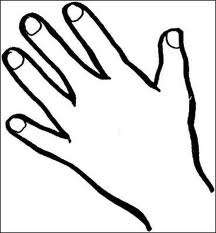 Mémorisation. Faites aux plus petits enfants apprendre par cœur Galates 5 : 13 et aux plus âgés Éphésiens 4 : 15 à 16.Poésie : Faites à cinq enfants réciter chacun un verset du psaume 100.Laissez des enfants plus âgés composer des poèmes ou des chansons au sujet de la façon dont tous fonctionnent ensemble comme un corps. Ils pourraient faire ceci pendant la semaine.Prière : « Cher Seigneur, merci d’avoir donné à chacun de nous un travail à faire dans notre groupe. Aide-nous à nous servir les uns les autres. Garde-nous de penser que nous sommes plus importants que d’autres. Aide-nous à nous rappeler que chaque croyant est important pour toi. »